華航產學合作及招募人才說明會剪影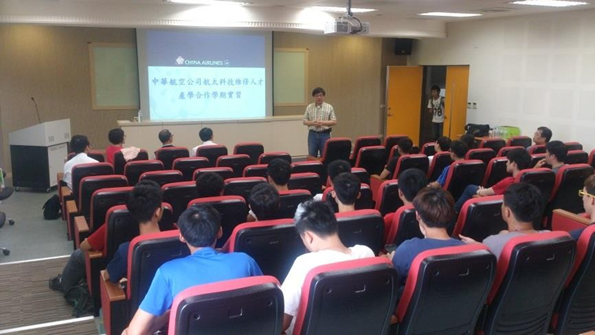 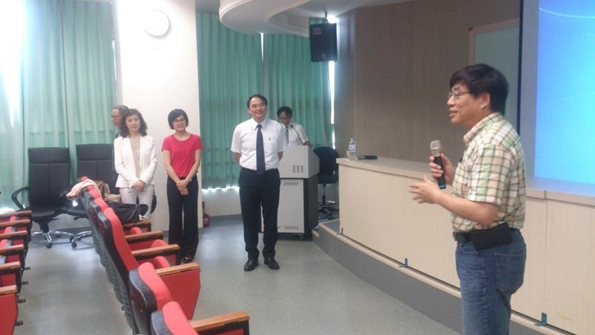 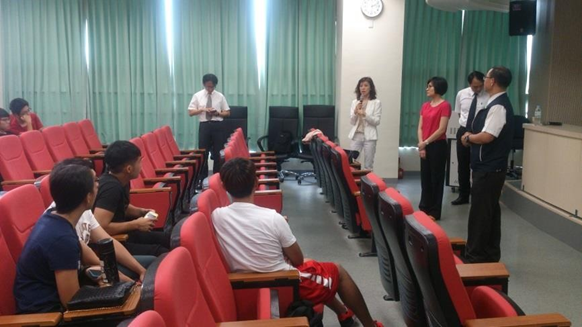 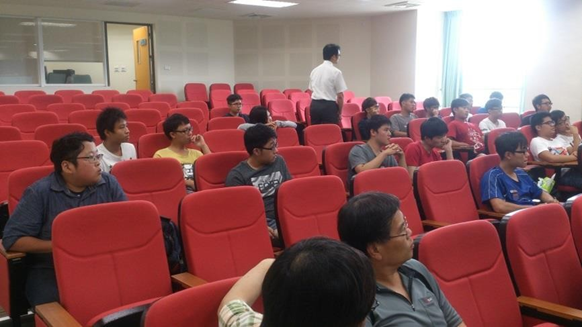 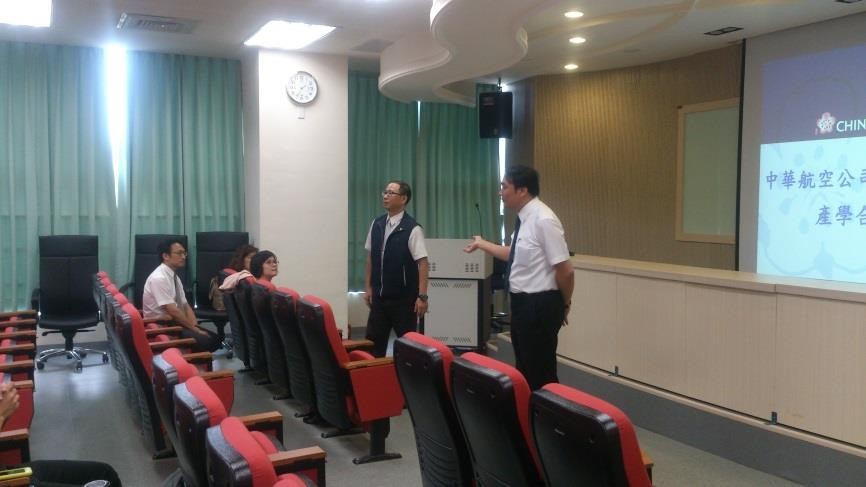 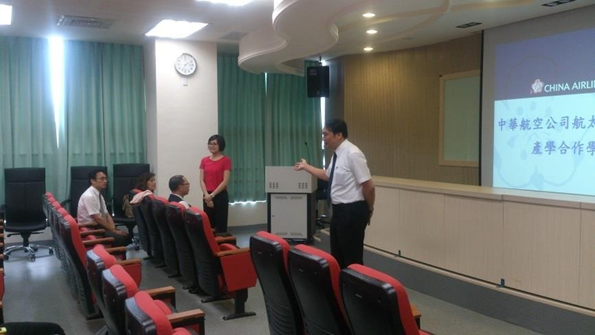 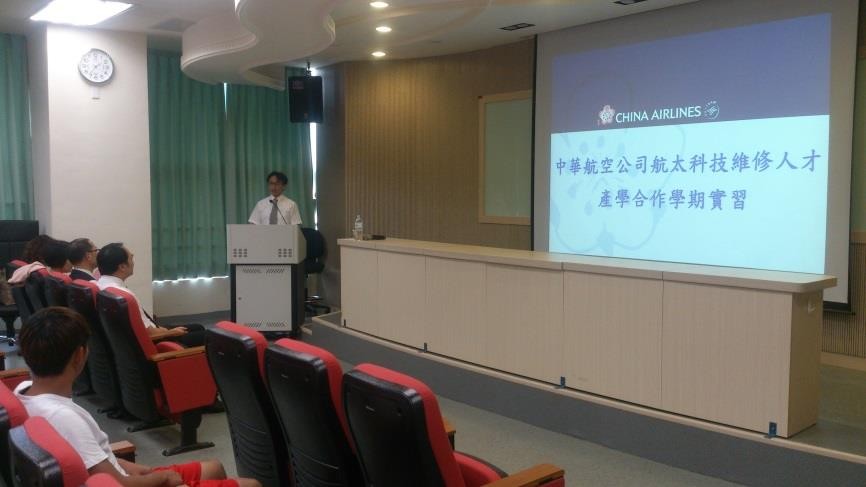 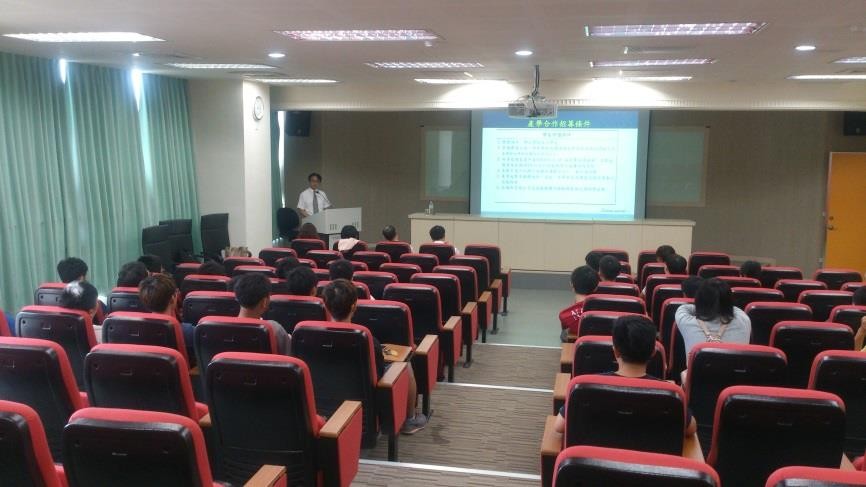 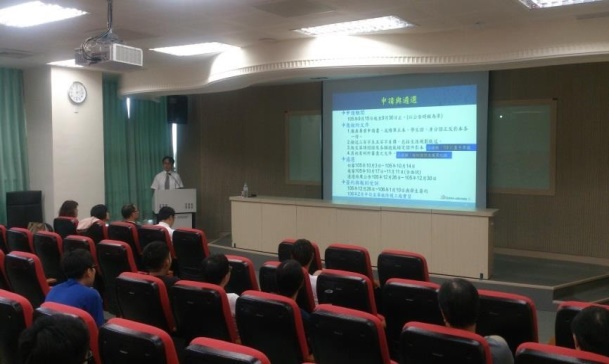 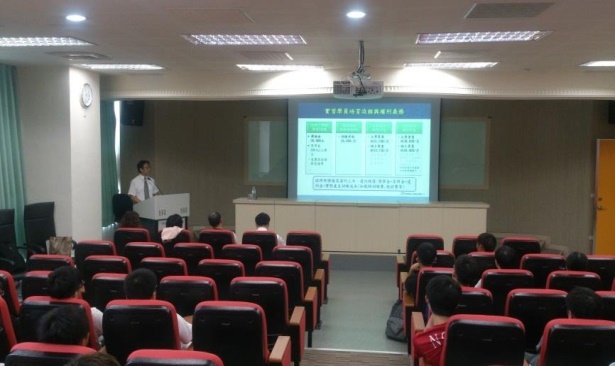 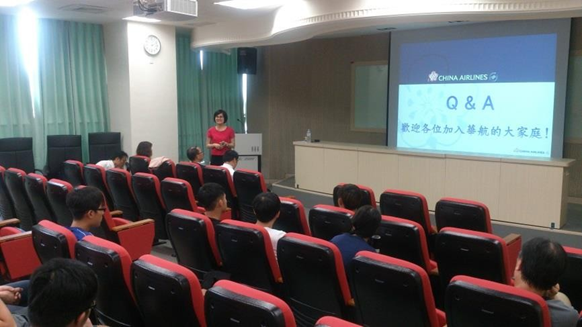 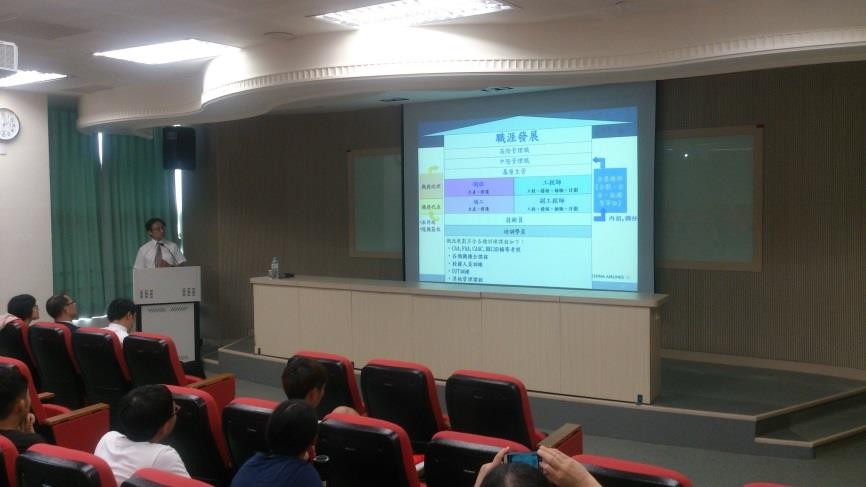 